DAV HZL SR. SEC. SCHOOL, DARIBATENTATIVE CO-CURRICULAR ACTIVITIES 2022-23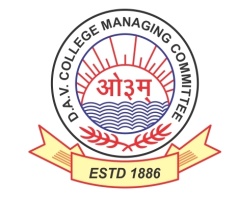 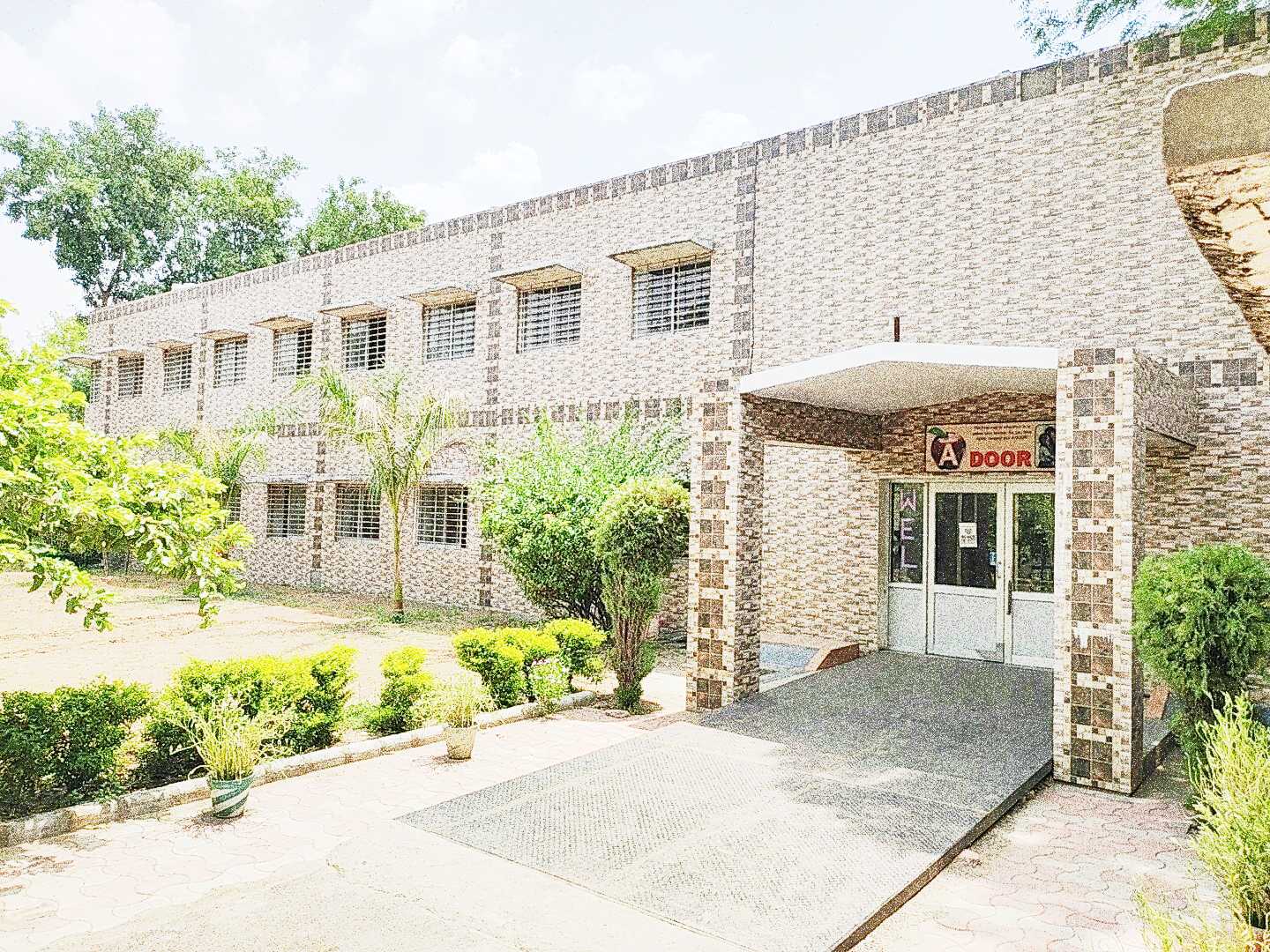 Address : Rajpura-Dariba, Distt. – Rajsamand (Raj.) 313211Contact : (02952)265130			Email : davhzl_dariba@yahoo.com						Website : www.davhzldariba.inDateClassesEvents15/04/23III TO VVI TO VIIIIX TO XII"Beaded Beauty: Exploring the Art of Beadwork"Quelling Art: Exploring Paper Filigree Techniques""Preserving Our Planet: An Environmental Power Point Presentation"29/04/23III TO VVI TO IX"Mastering English Eloquence""Quick Talk: English Extempore"10/05/23Annual function01/07/23III TO VIIArya samaj related movie07/07/23III TO VIIIIX TO XIITrees are poems that the earth writes upon the sky.”Plantation driveInter-house documentary  on exploring Dariba15/07/23III TO VVI TO IX"Script Scribbles: The English Handwriting Challenge"Hindi extempore18/07/23III TO XII"Crowning Moments: The Investiture Ceremony"28/07/23III TO VVI TO X"Articulate Ambitions: The English Speech Contest" Inter-house"Speak Up: The Power of Words"- English Debate Competition (Inter house English debate)19/08/23III TO X"Exploring Society: A Social Science Quiz"02/09/23III TO VVI TO XInter house Hindi speechInter house Hindi debate07/10/23III TO VVI TO VIIVIIIIX TO XIICartooning or Poster making Awareness towards CleanlinessRallyCommunity servicesInter house video making21/10/23III TO VVI TO VIIIInter-house Singing bhajan With musical instrumentShlok Manthan: Delving into the Depths of Sanskrit"04/11/23III TO XII"Sci-Quest: A Journey through the Wonders of Science"18/11/23"Fun Fair Showcase" Exhibition and Fete02/12/23III TO VVI TO IX"The Art of Expression: An English Monologue Competition""Act Out: An English Role play and Skit Competition"23/12/23III TO XII"Maths Mania Quiz"06/01/24III TO V"Mold Your Creativity" Clay Modelling20/01/24III TO V"Proudly Poetic: Celebrating Patriotism"English Poem Recitation27/01/24III TO V"Folded Wonders- Origami Scenery Contest"SubjectPT- IPT- IIEnglishReader Book – Lesson – 1 (Monday Morning Blues) Practice Book – Lesson – 1 Reader Book– Lesson – 2 (The Tale of a Tail)Practice Book – Lesson – 2HindiHkk"kk ek/kqjh % ikB & 1Hkk"kk vH;kl % ikB & 1 Hkk"kk ek/kqjh % ikB & 2Hkk"kk vH;kl % ikB & 2 MathsLesson  – 1 Lesson – 3 Multiples & Factors EVS/ ScienceLesson – 1 Lesson – 2 S.St.Chapter - 1 Importance of Family, Ch.  – 2 Chapter – 3 & 4 laLÑrikB & 1 fy³~xkfuikB & 2] 3 opue~Computer Sci.Chapter – 1 Chapter – 2, 3 Moral Edu.ikB & 1] 2ikB & 3 ls 4G. K.Unit – 1 SubjectMid Term EnglishReader Book  – Unit – I & II and Lesson- Limits of the Mind Practice Book – Lesson – 1 to 6 HindiHkk"kk ek/kqjh % ikB & 1 ls 10       Hkk"kk vH;kl % ikB & 1 ls 10 vifBr x|ka'k] dkWih esa djok;k x;k dk;ZMathsLesson – 1 to 6 & L-14, 15EVS/ ScienceLesson – 1, 2, 3, 4, 5, 6 S. St.Chapter  – 1 to 7laLÑrikB & 1 ls 7 fy³~xkfu] opue~] yV~ydkj /kkrq :i ¼Hkw] iB~] xe~] on~½] la[;k 1 ls 20] vO;;] 'kCn:i ¼jke] yrk] Qy½ vifBr x|ka'k] i=ys[kue~] fp=o.kZue~] okD;kuqoknComputer Sc.Chapter – 1 to 4 Moral Edu.ikB & 1 ls 11G. K.Unit – 1 to 3Drawing Page No. 2 to 20SubjectPT- IIIEnglishReader Book – Lesson : The Fearless FighterPractice Book – Lesson – 7 HindiHkk"kk ek/kqjh % ikB & 11                Hkk"kk vH;kl % ikB & 11MathsLesson – 8 & 9EVS/ ScienceLesson – 7, 8 S.St.Chapter – 8 & Chapter – 9laLÑrikB & 8] 9 o iq:"k%Computer Sc.Chapter – 5 & 6 Moral Edu.ikB & 12 ls 14G. K.Unit – 4SubjectFinal Term EnglishReader Book – Lesson : The Fearless Fighter and Unit – 4 & 5Practice Book – Lesson – 7 to 13HindiHkk"kk ek/kqjh % ikB & 11 ls 20        Hkk"kk vH;kl % ikB & 11 ls 20vifBr x|ka'k] vifBr dkO;ka'k] dkWih esa djok;k x;k dk;Z MathsLesson – 7 to 13, 16 & 17 EVS/ ScienceLesson – 7, 8, 9, 10, 11, 12 S.St.Chapter – 8  to Chapter – 13laLÑrikB & 8 ls 14 iq:’k] /kkrq:i] y³~ydkj ¼Hkw] iB~] on~] xe~½] loZuke & 'kCn:i] fde~ ¼f="kq] fy³~xs"kq½] 'kjhjL;] v³~xkfu ukekfu] la[;k 21 & 50 fp= o.kZue~] vifBr x|ka'ke~] okD;kuqoknComputer Sc.Chapter – 5 to 8Moral Edu.ikB & 12 ls 21 G. K.Unit – 4 to 6DrawingPage No. – 21 to 40Exam TENTATIVE DATES OF EXAM PT – IFirst week of May, 2023PT- IIFirst week of August, 2023MID – TERMMid September , 2023PT – III Last week of November, 2023FINAL TERM Third Week of February, 2024